Конспект коррекционного занятия №1«Осень в лесу»Цели: 1. Развивать устойчивость внимания.            2. Развивать концентрацию внимания.Ритуал приветствия:- Здравствуйте, ребята! Вы, хотите со мной поиграть? А какие вы знаете игры? А в такую игру, вы, умеете играть? Это Цветик – семицветик. Чтобы узнать,  во, что мы будем играть нужно,  оторвать его лепесток. Кто хочет это сделать? И, так, что написано на лепестке? (ЛЕС). Как, вы, считаете, куда мы с вами отправимся?Конечно в лес, но мы пойдем туда не одни. Кто это? (портрет Чебурашки). Да, он тоже пойдет с нами в лес.Игра № 1: «Чебурашка – лесник».(детям раздают карточки №1, форматом А5)Цели: 1. Развивать устойчивость внимания.            2. Развивать мелкую моторику.Чебурашка пошел в лес за грибами,  и  фотографировать животных.Но собирать он будет только большие съедобные грибы.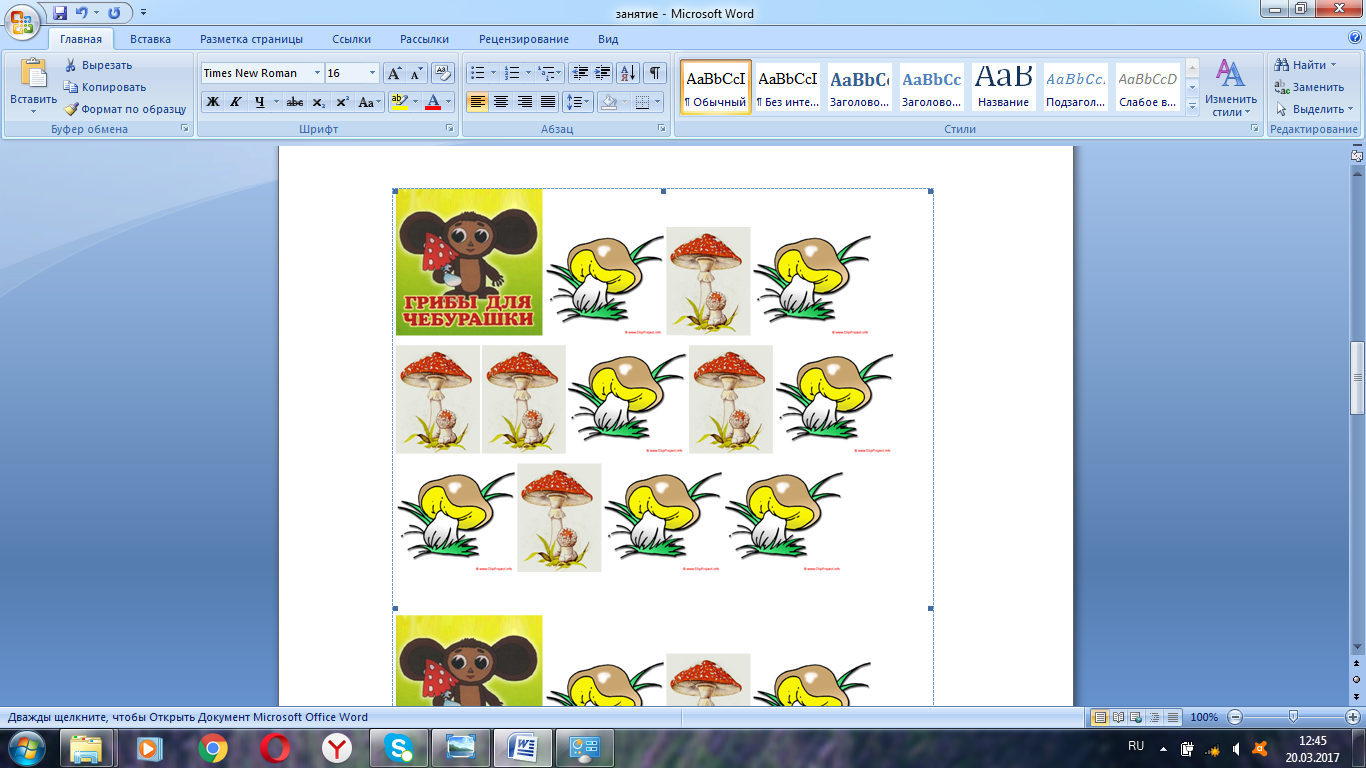 - Пока Чебурашка бродил по лесу, он дошел до опушки леса и только он собрался сфотографировать животных, как они все спрятались (плакат на котором нарисована опушка леса с животными, карточка №2).Игра № 2: «Чебурашка – фотограф».(детям дается карточка №2,  форматом А4)Цели: 1. Развивать концентрацию внимания.            2. Закреплять знания о диких животных.Помогите, Чебурашке найти животных, которые спрятались на опушке леса. 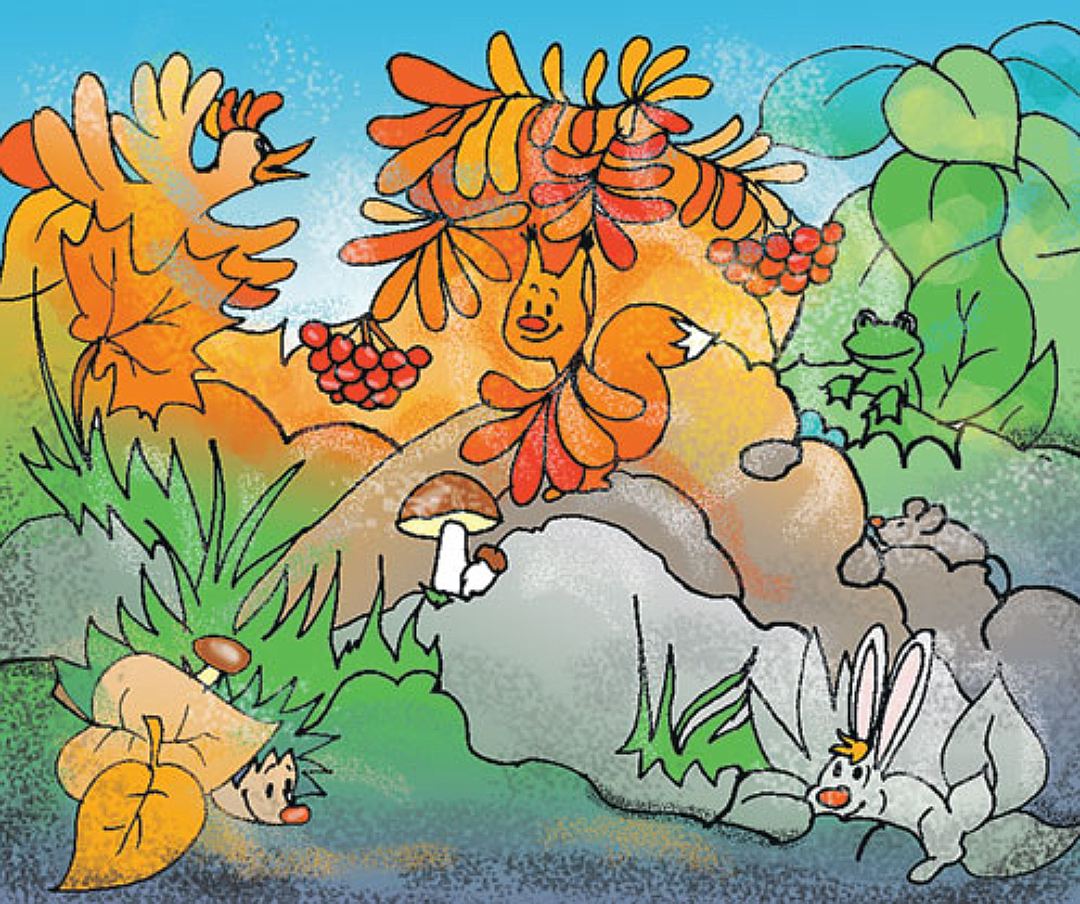 Игра № 3: «Чебурашка заблудился»(карточка №3, формат А4)Цель: Развивать концентрацию внимания.Шел Чебурашка, собирал грибы, фотографировал животных и видит, что уже стемнело и ему надо попасть домой. На его пути 3 дороги. По какой дороге  нужно пойти, чтобы не попасть в болото, не провалиться в яму, а оказаться дома?Чебурашка пришел домой и лег спать.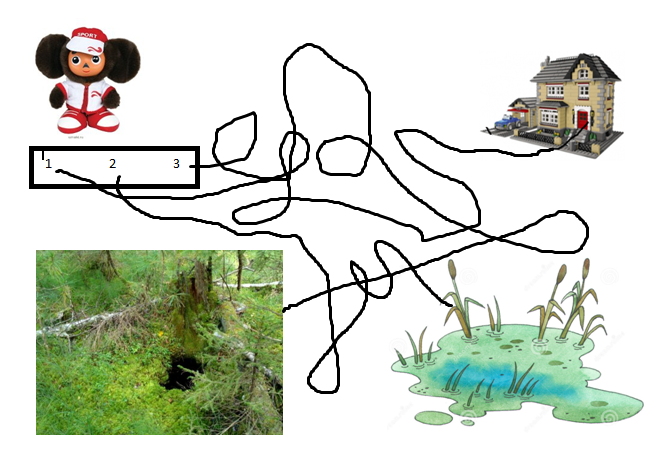 Итог занятия:- Куда мы ходили с вами? (в лес). Что мы собирали с Чебурашкой? (съедобные грибы). Каких животных мы cфотографировали? (лису, заяца, белку, ежа). По какой дороге мы пришли домой? (по 3 дороге). Мне очень понравилось с вами играть. А вам? Какая игра вам понравилась больше? А какая нет? Почему?Педагог – психолог: Юрковец Е.С.